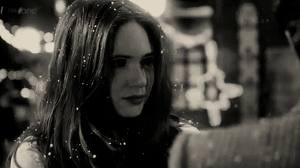 FanKey factsPick three good words or phrases to describe the character:Themes: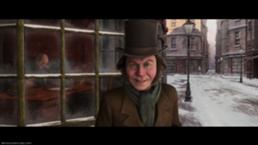 Bob Cratchit  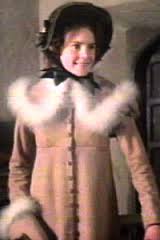 Key factsPick three good words or phrases to describe the character:Themes:Tiny Tim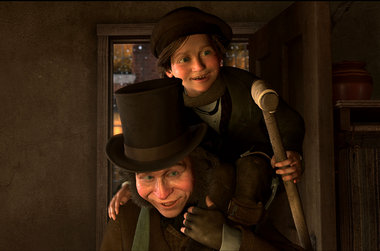 Key factsPick three good words or phrases to describe the character:Themes:Mr Fezziwig	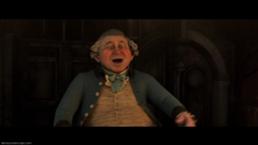 Key factsPick three good words or phrases to describe the character:Themes:descriptionquotationexplanationchangepovertythe past compassion family money and wealthWhich themes are they linked to?How?descriptionquotationexplanationchangepovertythe past compassion family money and wealthWhich themes are they linked to?How?descriptionquotationexplanationchangepovertythe past compassion family money and wealthWhich themes are they linked to?How?descriptionquotationexplanationchangepovertythe past compassion family money and wealthWhich themes are they linked to?How?